С 1 февраля 2021 года в России начинает действовать запрет на нецензурную брань в соц. сетяхПрокуратура города разъясняет, что в соответствии с изменениями, внесенными Федеральным законом от 30.01.2020 № 530-ФЗ к закону «Об информации, информационных технологиях и о защите информации» социальные сети должны сами выявлять и удалять незаконный контент. Под это определение подпадают любые материалы, содержащие нецензурную брань.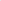 Помимо нецензурной брани, социальные сети также должны будут удалять призывы к участию в несогласованных акциях, оскорбление государства и его символов, а также сообщения в неприличной форме, которые «оскорбляют человеческое достоинство и общественную нравственность».Старший помощник прокурора городаКнязева Ольга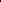 